B. Previous PostUNITEDNATIONS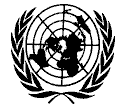 UNITED NATIONS-THE NIPPON FOUNDATION STRATEGIC NEEDS FELLOWSHIPPROGRAMMEAPPLICATION FORMPERSONAL HISTORY AND PROPOSED RESEARCH/STUDY PROGRAMME 
** Allfields are obligatory, blank fields will be considered incomplete unless they are not applicable and are marked “n/a”**To qualify, candidates must:  Be between the ages of 25 and 40  Possess at least a first-level university degree or equivalent Demonstrate an ability to undertake advanced academic research and studies  Be from a developing State  Be Government officials dealing directly with strategic issues related to sustainable development of oceans and seas (e.g. the implementation of the 2030 Agenda for Sustainable Development; national and/or regional ocean policy; the establishment of maritime zones and/or the delimitation of maritime boundaries; coastal zone management; conservation and management of marine living resources; maritime transport and shipping; maritime security; the protection and preservation of the marine environment; and/or marine science). UNITEDNATIONSUNITED NATIONS-THE NIPPON FOUNDATION STRATEGIC NEEDS FELLOWSHIPPROGRAMMEAPPLICATION FORMPERSONAL HISTORY AND PROPOSED RESEARCH/STUDY PROGRAMME 
** Allfields are obligatory, blank fields will be considered incomplete unless they are not applicable and are marked “n/a”**To qualify, candidates must:  Be between the ages of 25 and 40  Possess at least a first-level university degree or equivalent Demonstrate an ability to undertake advanced academic research and studies  Be from a developing State  Be Government officials dealing directly with strategic issues related to sustainable development of oceans and seas (e.g. the implementation of the 2030 Agenda for Sustainable Development; national and/or regional ocean policy; the establishment of maritime zones and/or the delimitation of maritime boundaries; coastal zone management; conservation and management of marine living resources; maritime transport and shipping; maritime security; the protection and preservation of the marine environment; and/or marine science). UNITEDNATIONSUNITED NATIONS-THE NIPPON FOUNDATION STRATEGIC NEEDS FELLOWSHIPPROGRAMMEAPPLICATION FORMPERSONAL HISTORY AND PROPOSED RESEARCH/STUDY PROGRAMME 
** Allfields are obligatory, blank fields will be considered incomplete unless they are not applicable and are marked “n/a”**To qualify, candidates must:  Be between the ages of 25 and 40  Possess at least a first-level university degree or equivalent Demonstrate an ability to undertake advanced academic research and studies  Be from a developing State  Be Government officials dealing directly with strategic issues related to sustainable development of oceans and seas (e.g. the implementation of the 2030 Agenda for Sustainable Development; national and/or regional ocean policy; the establishment of maritime zones and/or the delimitation of maritime boundaries; coastal zone management; conservation and management of marine living resources; maritime transport and shipping; maritime security; the protection and preservation of the marine environment; and/or marine science). UNITEDNATIONSUNITED NATIONS-THE NIPPON FOUNDATION STRATEGIC NEEDS FELLOWSHIPPROGRAMMEAPPLICATION FORMPERSONAL HISTORY AND PROPOSED RESEARCH/STUDY PROGRAMME 
** Allfields are obligatory, blank fields will be considered incomplete unless they are not applicable and are marked “n/a”**To qualify, candidates must:  Be between the ages of 25 and 40  Possess at least a first-level university degree or equivalent Demonstrate an ability to undertake advanced academic research and studies  Be from a developing State  Be Government officials dealing directly with strategic issues related to sustainable development of oceans and seas (e.g. the implementation of the 2030 Agenda for Sustainable Development; national and/or regional ocean policy; the establishment of maritime zones and/or the delimitation of maritime boundaries; coastal zone management; conservation and management of marine living resources; maritime transport and shipping; maritime security; the protection and preservation of the marine environment; and/or marine science). UNITEDNATIONSUNITED NATIONS-THE NIPPON FOUNDATION STRATEGIC NEEDS FELLOWSHIPPROGRAMMEAPPLICATION FORMPERSONAL HISTORY AND PROPOSED RESEARCH/STUDY PROGRAMME 
** Allfields are obligatory, blank fields will be considered incomplete unless they are not applicable and are marked “n/a”**To qualify, candidates must:  Be between the ages of 25 and 40  Possess at least a first-level university degree or equivalent Demonstrate an ability to undertake advanced academic research and studies  Be from a developing State  Be Government officials dealing directly with strategic issues related to sustainable development of oceans and seas (e.g. the implementation of the 2030 Agenda for Sustainable Development; national and/or regional ocean policy; the establishment of maritime zones and/or the delimitation of maritime boundaries; coastal zone management; conservation and management of marine living resources; maritime transport and shipping; maritime security; the protection and preservation of the marine environment; and/or marine science). UNITEDNATIONSUNITED NATIONS-THE NIPPON FOUNDATION STRATEGIC NEEDS FELLOWSHIPPROGRAMMEAPPLICATION FORMPERSONAL HISTORY AND PROPOSED RESEARCH/STUDY PROGRAMME 
** Allfields are obligatory, blank fields will be considered incomplete unless they are not applicable and are marked “n/a”**To qualify, candidates must:  Be between the ages of 25 and 40  Possess at least a first-level university degree or equivalent Demonstrate an ability to undertake advanced academic research and studies  Be from a developing State  Be Government officials dealing directly with strategic issues related to sustainable development of oceans and seas (e.g. the implementation of the 2030 Agenda for Sustainable Development; national and/or regional ocean policy; the establishment of maritime zones and/or the delimitation of maritime boundaries; coastal zone management; conservation and management of marine living resources; maritime transport and shipping; maritime security; the protection and preservation of the marine environment; and/or marine science). UNITEDNATIONSUNITED NATIONS-THE NIPPON FOUNDATION STRATEGIC NEEDS FELLOWSHIPPROGRAMMEAPPLICATION FORMPERSONAL HISTORY AND PROPOSED RESEARCH/STUDY PROGRAMME 
** Allfields are obligatory, blank fields will be considered incomplete unless they are not applicable and are marked “n/a”**To qualify, candidates must:  Be between the ages of 25 and 40  Possess at least a first-level university degree or equivalent Demonstrate an ability to undertake advanced academic research and studies  Be from a developing State  Be Government officials dealing directly with strategic issues related to sustainable development of oceans and seas (e.g. the implementation of the 2030 Agenda for Sustainable Development; national and/or regional ocean policy; the establishment of maritime zones and/or the delimitation of maritime boundaries; coastal zone management; conservation and management of marine living resources; maritime transport and shipping; maritime security; the protection and preservation of the marine environment; and/or marine science). UNITEDNATIONSUNITED NATIONS-THE NIPPON FOUNDATION STRATEGIC NEEDS FELLOWSHIPPROGRAMMEAPPLICATION FORMPERSONAL HISTORY AND PROPOSED RESEARCH/STUDY PROGRAMME 
** Allfields are obligatory, blank fields will be considered incomplete unless they are not applicable and are marked “n/a”**To qualify, candidates must:  Be between the ages of 25 and 40  Possess at least a first-level university degree or equivalent Demonstrate an ability to undertake advanced academic research and studies  Be from a developing State  Be Government officials dealing directly with strategic issues related to sustainable development of oceans and seas (e.g. the implementation of the 2030 Agenda for Sustainable Development; national and/or regional ocean policy; the establishment of maritime zones and/or the delimitation of maritime boundaries; coastal zone management; conservation and management of marine living resources; maritime transport and shipping; maritime security; the protection and preservation of the marine environment; and/or marine science). UNITEDNATIONSUNITED NATIONS-THE NIPPON FOUNDATION STRATEGIC NEEDS FELLOWSHIPPROGRAMMEAPPLICATION FORMPERSONAL HISTORY AND PROPOSED RESEARCH/STUDY PROGRAMME 
** Allfields are obligatory, blank fields will be considered incomplete unless they are not applicable and are marked “n/a”**To qualify, candidates must:  Be between the ages of 25 and 40  Possess at least a first-level university degree or equivalent Demonstrate an ability to undertake advanced academic research and studies  Be from a developing State  Be Government officials dealing directly with strategic issues related to sustainable development of oceans and seas (e.g. the implementation of the 2030 Agenda for Sustainable Development; national and/or regional ocean policy; the establishment of maritime zones and/or the delimitation of maritime boundaries; coastal zone management; conservation and management of marine living resources; maritime transport and shipping; maritime security; the protection and preservation of the marine environment; and/or marine science). UNITEDNATIONSUNITED NATIONS-THE NIPPON FOUNDATION STRATEGIC NEEDS FELLOWSHIPPROGRAMMEAPPLICATION FORMPERSONAL HISTORY AND PROPOSED RESEARCH/STUDY PROGRAMME 
** Allfields are obligatory, blank fields will be considered incomplete unless they are not applicable and are marked “n/a”**To qualify, candidates must:  Be between the ages of 25 and 40  Possess at least a first-level university degree or equivalent Demonstrate an ability to undertake advanced academic research and studies  Be from a developing State  Be Government officials dealing directly with strategic issues related to sustainable development of oceans and seas (e.g. the implementation of the 2030 Agenda for Sustainable Development; national and/or regional ocean policy; the establishment of maritime zones and/or the delimitation of maritime boundaries; coastal zone management; conservation and management of marine living resources; maritime transport and shipping; maritime security; the protection and preservation of the marine environment; and/or marine science). UNITEDNATIONSUNITED NATIONS-THE NIPPON FOUNDATION STRATEGIC NEEDS FELLOWSHIPPROGRAMMEAPPLICATION FORMPERSONAL HISTORY AND PROPOSED RESEARCH/STUDY PROGRAMME 
** Allfields are obligatory, blank fields will be considered incomplete unless they are not applicable and are marked “n/a”**To qualify, candidates must:  Be between the ages of 25 and 40  Possess at least a first-level university degree or equivalent Demonstrate an ability to undertake advanced academic research and studies  Be from a developing State  Be Government officials dealing directly with strategic issues related to sustainable development of oceans and seas (e.g. the implementation of the 2030 Agenda for Sustainable Development; national and/or regional ocean policy; the establishment of maritime zones and/or the delimitation of maritime boundaries; coastal zone management; conservation and management of marine living resources; maritime transport and shipping; maritime security; the protection and preservation of the marine environment; and/or marine science). UNITEDNATIONSUNITED NATIONS-THE NIPPON FOUNDATION STRATEGIC NEEDS FELLOWSHIPPROGRAMMEAPPLICATION FORMPERSONAL HISTORY AND PROPOSED RESEARCH/STUDY PROGRAMME 
** Allfields are obligatory, blank fields will be considered incomplete unless they are not applicable and are marked “n/a”**To qualify, candidates must:  Be between the ages of 25 and 40  Possess at least a first-level university degree or equivalent Demonstrate an ability to undertake advanced academic research and studies  Be from a developing State  Be Government officials dealing directly with strategic issues related to sustainable development of oceans and seas (e.g. the implementation of the 2030 Agenda for Sustainable Development; national and/or regional ocean policy; the establishment of maritime zones and/or the delimitation of maritime boundaries; coastal zone management; conservation and management of marine living resources; maritime transport and shipping; maritime security; the protection and preservation of the marine environment; and/or marine science). UNITEDNATIONSUNITED NATIONS-THE NIPPON FOUNDATION STRATEGIC NEEDS FELLOWSHIPPROGRAMMEAPPLICATION FORMPERSONAL HISTORY AND PROPOSED RESEARCH/STUDY PROGRAMME 
** Allfields are obligatory, blank fields will be considered incomplete unless they are not applicable and are marked “n/a”**To qualify, candidates must:  Be between the ages of 25 and 40  Possess at least a first-level university degree or equivalent Demonstrate an ability to undertake advanced academic research and studies  Be from a developing State  Be Government officials dealing directly with strategic issues related to sustainable development of oceans and seas (e.g. the implementation of the 2030 Agenda for Sustainable Development; national and/or regional ocean policy; the establishment of maritime zones and/or the delimitation of maritime boundaries; coastal zone management; conservation and management of marine living resources; maritime transport and shipping; maritime security; the protection and preservation of the marine environment; and/or marine science). UNITEDNATIONSUNITED NATIONS-THE NIPPON FOUNDATION STRATEGIC NEEDS FELLOWSHIPPROGRAMMEAPPLICATION FORMPERSONAL HISTORY AND PROPOSED RESEARCH/STUDY PROGRAMME 
** Allfields are obligatory, blank fields will be considered incomplete unless they are not applicable and are marked “n/a”**To qualify, candidates must:  Be between the ages of 25 and 40  Possess at least a first-level university degree or equivalent Demonstrate an ability to undertake advanced academic research and studies  Be from a developing State  Be Government officials dealing directly with strategic issues related to sustainable development of oceans and seas (e.g. the implementation of the 2030 Agenda for Sustainable Development; national and/or regional ocean policy; the establishment of maritime zones and/or the delimitation of maritime boundaries; coastal zone management; conservation and management of marine living resources; maritime transport and shipping; maritime security; the protection and preservation of the marine environment; and/or marine science). UNITEDNATIONSUNITED NATIONS-THE NIPPON FOUNDATION STRATEGIC NEEDS FELLOWSHIPPROGRAMMEAPPLICATION FORMPERSONAL HISTORY AND PROPOSED RESEARCH/STUDY PROGRAMME 
** Allfields are obligatory, blank fields will be considered incomplete unless they are not applicable and are marked “n/a”**To qualify, candidates must:  Be between the ages of 25 and 40  Possess at least a first-level university degree or equivalent Demonstrate an ability to undertake advanced academic research and studies  Be from a developing State  Be Government officials dealing directly with strategic issues related to sustainable development of oceans and seas (e.g. the implementation of the 2030 Agenda for Sustainable Development; national and/or regional ocean policy; the establishment of maritime zones and/or the delimitation of maritime boundaries; coastal zone management; conservation and management of marine living resources; maritime transport and shipping; maritime security; the protection and preservation of the marine environment; and/or marine science). UNITEDNATIONSUNITED NATIONS-THE NIPPON FOUNDATION STRATEGIC NEEDS FELLOWSHIPPROGRAMMEAPPLICATION FORMPERSONAL HISTORY AND PROPOSED RESEARCH/STUDY PROGRAMME 
** Allfields are obligatory, blank fields will be considered incomplete unless they are not applicable and are marked “n/a”**To qualify, candidates must:  Be between the ages of 25 and 40  Possess at least a first-level university degree or equivalent Demonstrate an ability to undertake advanced academic research and studies  Be from a developing State  Be Government officials dealing directly with strategic issues related to sustainable development of oceans and seas (e.g. the implementation of the 2030 Agenda for Sustainable Development; national and/or regional ocean policy; the establishment of maritime zones and/or the delimitation of maritime boundaries; coastal zone management; conservation and management of marine living resources; maritime transport and shipping; maritime security; the protection and preservation of the marine environment; and/or marine science). UNITEDNATIONSUNITED NATIONS-THE NIPPON FOUNDATION STRATEGIC NEEDS FELLOWSHIPPROGRAMMEAPPLICATION FORMPERSONAL HISTORY AND PROPOSED RESEARCH/STUDY PROGRAMME 
** Allfields are obligatory, blank fields will be considered incomplete unless they are not applicable and are marked “n/a”**To qualify, candidates must:  Be between the ages of 25 and 40  Possess at least a first-level university degree or equivalent Demonstrate an ability to undertake advanced academic research and studies  Be from a developing State  Be Government officials dealing directly with strategic issues related to sustainable development of oceans and seas (e.g. the implementation of the 2030 Agenda for Sustainable Development; national and/or regional ocean policy; the establishment of maritime zones and/or the delimitation of maritime boundaries; coastal zone management; conservation and management of marine living resources; maritime transport and shipping; maritime security; the protection and preservation of the marine environment; and/or marine science). UNITEDNATIONSUNITED NATIONS-THE NIPPON FOUNDATION STRATEGIC NEEDS FELLOWSHIPPROGRAMMEAPPLICATION FORMPERSONAL HISTORY AND PROPOSED RESEARCH/STUDY PROGRAMME 
** Allfields are obligatory, blank fields will be considered incomplete unless they are not applicable and are marked “n/a”**To qualify, candidates must:  Be between the ages of 25 and 40  Possess at least a first-level university degree or equivalent Demonstrate an ability to undertake advanced academic research and studies  Be from a developing State  Be Government officials dealing directly with strategic issues related to sustainable development of oceans and seas (e.g. the implementation of the 2030 Agenda for Sustainable Development; national and/or regional ocean policy; the establishment of maritime zones and/or the delimitation of maritime boundaries; coastal zone management; conservation and management of marine living resources; maritime transport and shipping; maritime security; the protection and preservation of the marine environment; and/or marine science). UNITEDNATIONSUNITED NATIONS-THE NIPPON FOUNDATION STRATEGIC NEEDS FELLOWSHIPPROGRAMMEAPPLICATION FORMPERSONAL HISTORY AND PROPOSED RESEARCH/STUDY PROGRAMME 
** Allfields are obligatory, blank fields will be considered incomplete unless they are not applicable and are marked “n/a”**To qualify, candidates must:  Be between the ages of 25 and 40  Possess at least a first-level university degree or equivalent Demonstrate an ability to undertake advanced academic research and studies  Be from a developing State  Be Government officials dealing directly with strategic issues related to sustainable development of oceans and seas (e.g. the implementation of the 2030 Agenda for Sustainable Development; national and/or regional ocean policy; the establishment of maritime zones and/or the delimitation of maritime boundaries; coastal zone management; conservation and management of marine living resources; maritime transport and shipping; maritime security; the protection and preservation of the marine environment; and/or marine science). UNITEDNATIONSUNITED NATIONS-THE NIPPON FOUNDATION STRATEGIC NEEDS FELLOWSHIPPROGRAMMEAPPLICATION FORMPERSONAL HISTORY AND PROPOSED RESEARCH/STUDY PROGRAMME 
** Allfields are obligatory, blank fields will be considered incomplete unless they are not applicable and are marked “n/a”**To qualify, candidates must:  Be between the ages of 25 and 40  Possess at least a first-level university degree or equivalent Demonstrate an ability to undertake advanced academic research and studies  Be from a developing State  Be Government officials dealing directly with strategic issues related to sustainable development of oceans and seas (e.g. the implementation of the 2030 Agenda for Sustainable Development; national and/or regional ocean policy; the establishment of maritime zones and/or the delimitation of maritime boundaries; coastal zone management; conservation and management of marine living resources; maritime transport and shipping; maritime security; the protection and preservation of the marine environment; and/or marine science). UNITEDNATIONSUNITED NATIONS-THE NIPPON FOUNDATION STRATEGIC NEEDS FELLOWSHIPPROGRAMMEAPPLICATION FORMPERSONAL HISTORY AND PROPOSED RESEARCH/STUDY PROGRAMME 
** Allfields are obligatory, blank fields will be considered incomplete unless they are not applicable and are marked “n/a”**To qualify, candidates must:  Be between the ages of 25 and 40  Possess at least a first-level university degree or equivalent Demonstrate an ability to undertake advanced academic research and studies  Be from a developing State  Be Government officials dealing directly with strategic issues related to sustainable development of oceans and seas (e.g. the implementation of the 2030 Agenda for Sustainable Development; national and/or regional ocean policy; the establishment of maritime zones and/or the delimitation of maritime boundaries; coastal zone management; conservation and management of marine living resources; maritime transport and shipping; maritime security; the protection and preservation of the marine environment; and/or marine science). UNITEDNATIONSUNITED NATIONS-THE NIPPON FOUNDATION STRATEGIC NEEDS FELLOWSHIPPROGRAMMEAPPLICATION FORMPERSONAL HISTORY AND PROPOSED RESEARCH/STUDY PROGRAMME 
** Allfields are obligatory, blank fields will be considered incomplete unless they are not applicable and are marked “n/a”**To qualify, candidates must:  Be between the ages of 25 and 40  Possess at least a first-level university degree or equivalent Demonstrate an ability to undertake advanced academic research and studies  Be from a developing State  Be Government officials dealing directly with strategic issues related to sustainable development of oceans and seas (e.g. the implementation of the 2030 Agenda for Sustainable Development; national and/or regional ocean policy; the establishment of maritime zones and/or the delimitation of maritime boundaries; coastal zone management; conservation and management of marine living resources; maritime transport and shipping; maritime security; the protection and preservation of the marine environment; and/or marine science). UNITEDNATIONSUNITED NATIONS-THE NIPPON FOUNDATION STRATEGIC NEEDS FELLOWSHIPPROGRAMMEAPPLICATION FORMPERSONAL HISTORY AND PROPOSED RESEARCH/STUDY PROGRAMME 
** Allfields are obligatory, blank fields will be considered incomplete unless they are not applicable and are marked “n/a”**To qualify, candidates must:  Be between the ages of 25 and 40  Possess at least a first-level university degree or equivalent Demonstrate an ability to undertake advanced academic research and studies  Be from a developing State  Be Government officials dealing directly with strategic issues related to sustainable development of oceans and seas (e.g. the implementation of the 2030 Agenda for Sustainable Development; national and/or regional ocean policy; the establishment of maritime zones and/or the delimitation of maritime boundaries; coastal zone management; conservation and management of marine living resources; maritime transport and shipping; maritime security; the protection and preservation of the marine environment; and/or marine science). UNITEDNATIONSUNITED NATIONS-THE NIPPON FOUNDATION STRATEGIC NEEDS FELLOWSHIPPROGRAMMEAPPLICATION FORMPERSONAL HISTORY AND PROPOSED RESEARCH/STUDY PROGRAMME 
** Allfields are obligatory, blank fields will be considered incomplete unless they are not applicable and are marked “n/a”**To qualify, candidates must:  Be between the ages of 25 and 40  Possess at least a first-level university degree or equivalent Demonstrate an ability to undertake advanced academic research and studies  Be from a developing State  Be Government officials dealing directly with strategic issues related to sustainable development of oceans and seas (e.g. the implementation of the 2030 Agenda for Sustainable Development; national and/or regional ocean policy; the establishment of maritime zones and/or the delimitation of maritime boundaries; coastal zone management; conservation and management of marine living resources; maritime transport and shipping; maritime security; the protection and preservation of the marine environment; and/or marine science). 1.Family Name or Surname (as it appears in Passport)First name                                                                   Middle Initial(s)1.Family Name or Surname (as it appears in Passport)First name                                                                   Middle Initial(s)1.Family Name or Surname (as it appears in Passport)First name                                                                   Middle Initial(s)1.Family Name or Surname (as it appears in Passport)First name                                                                   Middle Initial(s)1.Family Name or Surname (as it appears in Passport)First name                                                                   Middle Initial(s)1.Family Name or Surname (as it appears in Passport)First name                                                                   Middle Initial(s)1.Family Name or Surname (as it appears in Passport)First name                                                                   Middle Initial(s)1.Family Name or Surname (as it appears in Passport)First name                                                                   Middle Initial(s)1.Family Name or Surname (as it appears in Passport)First name                                                                   Middle Initial(s)1.Family Name or Surname (as it appears in Passport)First name                                                                   Middle Initial(s)1.Family Name or Surname (as it appears in Passport)First name                                                                   Middle Initial(s)1.Family Name or Surname (as it appears in Passport)First name                                                                   Middle Initial(s)1.Family Name or Surname (as it appears in Passport)First name                                                                   Middle Initial(s)1.Family Name or Surname (as it appears in Passport)First name                                                                   Middle Initial(s)1.Family Name or Surname (as it appears in Passport)First name                                                                   Middle Initial(s)1.Family Name or Surname (as it appears in Passport)First name                                                                   Middle Initial(s)1.Family Name or Surname (as it appears in Passport)First name                                                                   Middle Initial(s)1.Family Name or Surname (as it appears in Passport)First name                                                                   Middle Initial(s)1.Family Name or Surname (as it appears in Passport)First name                                                                   Middle Initial(s)1.Family Name or Surname (as it appears in Passport)First name                                                                   Middle Initial(s)1.Family Name or Surname (as it appears in Passport)First name                                                                   Middle Initial(s)1.Family Name or Surname (as it appears in Passport)First name                                                                   Middle Initial(s)1.Family Name or Surname (as it appears in Passport)First name                                                                   Middle Initial(s)1.Family Name or Surname (as it appears in Passport)First name                                                                   Middle Initial(s)2.  Date of Birth(day/month/year)3.  Place of Birth3.  Place of Birth3.  Place of Birth3.  Place of Birth3.  Place of Birth3.  Place of Birth3.  Place of Birth4.  Nationality4.  Nationality4.  Nationality4.  Nationality4.  Nationality5.  Marital Status5.  Marital Status5.  Marital Status5.  Marital Status5.  Marital Status5.  Marital Status5.  Marital Status6. Gender6. Gender6. Gender6. Gender7.  Residential AddressCity:      Telephone No.       7.  Residential AddressCity:      Telephone No.       7.  Residential AddressCity:      Telephone No.       7.  Residential AddressCity:      Telephone No.       7.  Residential AddressCity:      Telephone No.       7.  Residential AddressCity:      Telephone No.       8.  Professional AddressTelephone No.      8.  Professional AddressTelephone No.      8.  Professional AddressTelephone No.      8.  Professional AddressTelephone No.      8.  Professional AddressTelephone No.      8.  Professional AddressTelephone No.      8.  Professional AddressTelephone No.      8.  Professional AddressTelephone No.      8.  Professional AddressTelephone No.      9. E-mail:9. E-mail:9. E-mail:9. E-mail:9. E-mail:9. E-mail:9. E-mail:9. E-mail:9. E-mail:7.  Residential AddressCity:      Telephone No.       7.  Residential AddressCity:      Telephone No.       7.  Residential AddressCity:      Telephone No.       7.  Residential AddressCity:      Telephone No.       7.  Residential AddressCity:      Telephone No.       7.  Residential AddressCity:      Telephone No.       8.  Professional AddressTelephone No.      8.  Professional AddressTelephone No.      8.  Professional AddressTelephone No.      8.  Professional AddressTelephone No.      8.  Professional AddressTelephone No.      8.  Professional AddressTelephone No.      8.  Professional AddressTelephone No.      8.  Professional AddressTelephone No.      8.  Professional AddressTelephone No.      10A. Office Telephone No.10B. Office Fax No.
     10A. Office Telephone No.10B. Office Fax No.
     10A. Office Telephone No.10B. Office Fax No.
     10A. Office Telephone No.10B. Office Fax No.
     10A. Office Telephone No.10B. Office Fax No.
     10A. Office Telephone No.10B. Office Fax No.
     10A. Office Telephone No.10B. Office Fax No.
     10A. Office Telephone No.10B. Office Fax No.
     10A. Office Telephone No.10B. Office Fax No.
     11.  Name, telephonenumber and e-mail of person to be notified in case of emergency:11.  Name, telephonenumber and e-mail of person to be notified in case of emergency:11.  Name, telephonenumber and e-mail of person to be notified in case of emergency:11.  Name, telephonenumber and e-mail of person to be notified in case of emergency:11.  Name, telephonenumber and e-mail of person to be notified in case of emergency:11.  Name, telephonenumber and e-mail of person to be notified in case of emergency:11.  Name, telephonenumber and e-mail of person to be notified in case of emergency:11.  Name, telephonenumber and e-mail of person to be notified in case of emergency:11.  Name, telephonenumber and e-mail of person to be notified in case of emergency:11.  Name, telephonenumber and e-mail of person to be notified in case of emergency:11.  Name, telephonenumber and e-mail of person to be notified in case of emergency:11.  Name, telephonenumber and e-mail of person to be notified in case of emergency:11.  Name, telephonenumber and e-mail of person to be notified in case of emergency:11.  Name, telephonenumber and e-mail of person to be notified in case of emergency:11.  Name, telephonenumber and e-mail of person to be notified in case of emergency:11.  Name, telephonenumber and e-mail of person to be notified in case of emergency:11.  Name, telephonenumber and e-mail of person to be notified in case of emergency:11.  Name, telephonenumber and e-mail of person to be notified in case of emergency:11.  Name, telephonenumber and e-mail of person to be notified in case of emergency:11.  Name, telephonenumber and e-mail of person to be notified in case of emergency:11.  Name, telephonenumber and e-mail of person to be notified in case of emergency:11.  Name, telephonenumber and e-mail of person to be notified in case of emergency:11.  Name, telephonenumber and e-mail of person to be notified in case of emergency:11.  Name, telephonenumber and e-mail of person to be notified in case of emergency:12.  Knowledge of Languages:YOUR MOTHER TONGUE IS:     12.  Knowledge of Languages:YOUR MOTHER TONGUE IS:     12.  Knowledge of Languages:YOUR MOTHER TONGUE IS:     12.  Knowledge of Languages:YOUR MOTHER TONGUE IS:     12.  Knowledge of Languages:YOUR MOTHER TONGUE IS:     12.  Knowledge of Languages:YOUR MOTHER TONGUE IS:     12.  Knowledge of Languages:YOUR MOTHER TONGUE IS:     12.  Knowledge of Languages:YOUR MOTHER TONGUE IS:     12.  Knowledge of Languages:YOUR MOTHER TONGUE IS:     12.  Knowledge of Languages:YOUR MOTHER TONGUE IS:     12.  Knowledge of Languages:YOUR MOTHER TONGUE IS:     12.  Knowledge of Languages:YOUR MOTHER TONGUE IS:     12.  Knowledge of Languages:YOUR MOTHER TONGUE IS:     12.  Knowledge of Languages:YOUR MOTHER TONGUE IS:     12.  Knowledge of Languages:YOUR MOTHER TONGUE IS:     12.  Knowledge of Languages:YOUR MOTHER TONGUE IS:     12.  Knowledge of Languages:YOUR MOTHER TONGUE IS:     12.  Knowledge of Languages:YOUR MOTHER TONGUE IS:     12.  Knowledge of Languages:YOUR MOTHER TONGUE IS:     12.  Knowledge of Languages:YOUR MOTHER TONGUE IS:     12.  Knowledge of Languages:YOUR MOTHER TONGUE IS:     12.  Knowledge of Languages:YOUR MOTHER TONGUE IS:     12.  Knowledge of Languages:YOUR MOTHER TONGUE IS:     12.  Knowledge of Languages:YOUR MOTHER TONGUE IS:     OTHER LANGUAGESOTHER LANGUAGESREADREADREADREADREADREADREADWRITEWRITEWRITESPEAKSPEAKSPEAKSPEAKSPEAKSPEAKUNDERSTANDUNDERSTANDUNDERSTANDUNDERSTANDUNDERSTANDUNDERSTANDOTHER LANGUAGESOTHER LANGUAGESEasilyEasilyEasilyNot EasilyNot EasilyNot EasilyNot EasilyEasilyEasilyNot EasilyFluentlyFluentlyNot FluentlyNot FluentlyNot FluentlyNot FluentlyEasilyEasilyEasilyEasilyNot EasilyNot Easily13.  Education (University or equivalent) Give full details – Please give exact titles of degrees.13.  Education (University or equivalent) Give full details – Please give exact titles of degrees.13.  Education (University or equivalent) Give full details – Please give exact titles of degrees.13.  Education (University or equivalent) Give full details – Please give exact titles of degrees.13.  Education (University or equivalent) Give full details – Please give exact titles of degrees.13.  Education (University or equivalent) Give full details – Please give exact titles of degrees.13.  Education (University or equivalent) Give full details – Please give exact titles of degrees.13.  Education (University or equivalent) Give full details – Please give exact titles of degrees.13.  Education (University or equivalent) Give full details – Please give exact titles of degrees.13.  Education (University or equivalent) Give full details – Please give exact titles of degrees.13.  Education (University or equivalent) Give full details – Please give exact titles of degrees.13.  Education (University or equivalent) Give full details – Please give exact titles of degrees.13.  Education (University or equivalent) Give full details – Please give exact titles of degrees.13.  Education (University or equivalent) Give full details – Please give exact titles of degrees.13.  Education (University or equivalent) Give full details – Please give exact titles of degrees.13.  Education (University or equivalent) Give full details – Please give exact titles of degrees.13.  Education (University or equivalent) Give full details – Please give exact titles of degrees.13.  Education (University or equivalent) Give full details – Please give exact titles of degrees.13.  Education (University or equivalent) Give full details – Please give exact titles of degrees.13.  Education (University or equivalent) Give full details – Please give exact titles of degrees.13.  Education (University or equivalent) Give full details – Please give exact titles of degrees.13.  Education (University or equivalent) Give full details – Please give exact titles of degrees.13.  Education (University or equivalent) Give full details – Please give exact titles of degrees.13.  Education (University or equivalent) Give full details – Please give exact titles of degrees.NAME, PLACE AND COUNTRYPlease give complete addressNAME, PLACE AND COUNTRYPlease give complete addressNAME, PLACE AND COUNTRYPlease give complete addressATTENDED FROM/TOATTENDED FROM/TOATTENDED FROM/TOATTENDED FROM/TOATTENDED FROM/TOATTENDED FROM/TOATTENDED FROM/TODEGREES and ACADEMIC DISTINCTIONS OBTAINEDDEGREES and ACADEMIC DISTINCTIONS OBTAINEDDEGREES and ACADEMIC DISTINCTIONS OBTAINEDDEGREES and ACADEMIC DISTINCTIONS OBTAINEDDEGREES and ACADEMIC DISTINCTIONS OBTAINEDDEGREES and ACADEMIC DISTINCTIONS OBTAINEDDEGREES and ACADEMIC DISTINCTIONS OBTAINEDMAIN COURSE OF STUDYMAIN COURSE OF STUDYMAIN COURSE OF STUDYMAIN COURSE OF STUDYMAIN COURSE OF STUDYMAIN COURSE OF STUDYMAIN COURSE OF STUDYNAME, PLACE AND COUNTRYPlease give complete addressNAME, PLACE AND COUNTRYPlease give complete addressNAME, PLACE AND COUNTRYPlease give complete addressMonth/YearMonth/YearMonth/YearMonth/YearMonth/YearMonth/YearMonth/YearDEGREES and ACADEMIC DISTINCTIONS OBTAINEDDEGREES and ACADEMIC DISTINCTIONS OBTAINEDDEGREES and ACADEMIC DISTINCTIONS OBTAINEDDEGREES and ACADEMIC DISTINCTIONS OBTAINEDDEGREES and ACADEMIC DISTINCTIONS OBTAINEDDEGREES and ACADEMIC DISTINCTIONS OBTAINEDDEGREES and ACADEMIC DISTINCTIONS OBTAINEDMAIN COURSE OF STUDYMAIN COURSE OF STUDYMAIN COURSE OF STUDYMAIN COURSE OF STUDYMAIN COURSE OF STUDYMAIN COURSE OF STUDYMAIN COURSE OF STUDY14.  Residence in foreign countries of more then 3 months and in relation to the candidate’s professional or study interests:14.  Residence in foreign countries of more then 3 months and in relation to the candidate’s professional or study interests:14.  Residence in foreign countries of more then 3 months and in relation to the candidate’s professional or study interests:14.  Residence in foreign countries of more then 3 months and in relation to the candidate’s professional or study interests:14.  Residence in foreign countries of more then 3 months and in relation to the candidate’s professional or study interests:14.  Residence in foreign countries of more then 3 months and in relation to the candidate’s professional or study interests:14.  Residence in foreign countries of more then 3 months and in relation to the candidate’s professional or study interests:14.  Residence in foreign countries of more then 3 months and in relation to the candidate’s professional or study interests:14.  Residence in foreign countries of more then 3 months and in relation to the candidate’s professional or study interests:14.  Residence in foreign countries of more then 3 months and in relation to the candidate’s professional or study interests:14.  Residence in foreign countries of more then 3 months and in relation to the candidate’s professional or study interests:14.  Residence in foreign countries of more then 3 months and in relation to the candidate’s professional or study interests:14.  Residence in foreign countries of more then 3 months and in relation to the candidate’s professional or study interests:14.  Residence in foreign countries of more then 3 months and in relation to the candidate’s professional or study interests:14.  Residence in foreign countries of more then 3 months and in relation to the candidate’s professional or study interests:14.  Residence in foreign countries of more then 3 months and in relation to the candidate’s professional or study interests:14.  Residence in foreign countries of more then 3 months and in relation to the candidate’s professional or study interests:14.  Residence in foreign countries of more then 3 months and in relation to the candidate’s professional or study interests:14.  Residence in foreign countries of more then 3 months and in relation to the candidate’s professional or study interests:14.  Residence in foreign countries of more then 3 months and in relation to the candidate’s professional or study interests:14.  Residence in foreign countries of more then 3 months and in relation to the candidate’s professional or study interests:14.  Residence in foreign countries of more then 3 months and in relation to the candidate’s professional or study interests:14.  Residence in foreign countries of more then 3 months and in relation to the candidate’s professional or study interests:14.  Residence in foreign countries of more then 3 months and in relation to the candidate’s professional or study interests:YearYearYearCountryCountryCountryCountryCountryCountryCountryCountryCountryCountryCountryCountryCountryLength of stayLength of stayLength of stayLength of stayLength of stayLength of stayLength of stayLength of stay15.  List Membership in Professional Societies and Activities in Civic, Public or International Affairs1.     2.      3.      15.  List Membership in Professional Societies and Activities in Civic, Public or International Affairs1.     2.      3.      15.  List Membership in Professional Societies and Activities in Civic, Public or International Affairs1.     2.      3.      15.  List Membership in Professional Societies and Activities in Civic, Public or International Affairs1.     2.      3.      15.  List Membership in Professional Societies and Activities in Civic, Public or International Affairs1.     2.      3.      15.  List Membership in Professional Societies and Activities in Civic, Public or International Affairs1.     2.      3.      15.  List Membership in Professional Societies and Activities in Civic, Public or International Affairs1.     2.      3.      15.  List Membership in Professional Societies and Activities in Civic, Public or International Affairs1.     2.      3.      15.  List Membership in Professional Societies and Activities in Civic, Public or International Affairs1.     2.      3.      15.  List Membership in Professional Societies and Activities in Civic, Public or International Affairs1.     2.      3.      15.  List Membership in Professional Societies and Activities in Civic, Public or International Affairs1.     2.      3.      15.  List Membership in Professional Societies and Activities in Civic, Public or International Affairs1.     2.      3.      15.  List Membership in Professional Societies and Activities in Civic, Public or International Affairs1.     2.      3.      15.  List Membership in Professional Societies and Activities in Civic, Public or International Affairs1.     2.      3.      15.  List Membership in Professional Societies and Activities in Civic, Public or International Affairs1.     2.      3.      15.  List Membership in Professional Societies and Activities in Civic, Public or International Affairs1.     2.      3.      15.  List Membership in Professional Societies and Activities in Civic, Public or International Affairs1.     2.      3.      15.  List Membership in Professional Societies and Activities in Civic, Public or International Affairs1.     2.      3.      15.  List Membership in Professional Societies and Activities in Civic, Public or International Affairs1.     2.      3.      15.  List Membership in Professional Societies and Activities in Civic, Public or International Affairs1.     2.      3.      15.  List Membership in Professional Societies and Activities in Civic, Public or International Affairs1.     2.      3.      15.  List Membership in Professional Societies and Activities in Civic, Public or International Affairs1.     2.      3.      15.  List Membership in Professional Societies and Activities in Civic, Public or International Affairs1.     2.      3.      15.  List Membership in Professional Societies and Activities in Civic, Public or International Affairs1.     2.      3.      16.  List any Significant Publications You Have Written, Including Full Publication Reference(s)(Do Not Attach)1.      2.      3.      16.  List any Significant Publications You Have Written, Including Full Publication Reference(s)(Do Not Attach)1.      2.      3.      16.  List any Significant Publications You Have Written, Including Full Publication Reference(s)(Do Not Attach)1.      2.      3.      16.  List any Significant Publications You Have Written, Including Full Publication Reference(s)(Do Not Attach)1.      2.      3.      16.  List any Significant Publications You Have Written, Including Full Publication Reference(s)(Do Not Attach)1.      2.      3.      16.  List any Significant Publications You Have Written, Including Full Publication Reference(s)(Do Not Attach)1.      2.      3.      16.  List any Significant Publications You Have Written, Including Full Publication Reference(s)(Do Not Attach)1.      2.      3.      16.  List any Significant Publications You Have Written, Including Full Publication Reference(s)(Do Not Attach)1.      2.      3.      16.  List any Significant Publications You Have Written, Including Full Publication Reference(s)(Do Not Attach)1.      2.      3.      16.  List any Significant Publications You Have Written, Including Full Publication Reference(s)(Do Not Attach)1.      2.      3.      16.  List any Significant Publications You Have Written, Including Full Publication Reference(s)(Do Not Attach)1.      2.      3.      16.  List any Significant Publications You Have Written, Including Full Publication Reference(s)(Do Not Attach)1.      2.      3.      16.  List any Significant Publications You Have Written, Including Full Publication Reference(s)(Do Not Attach)1.      2.      3.      16.  List any Significant Publications You Have Written, Including Full Publication Reference(s)(Do Not Attach)1.      2.      3.      16.  List any Significant Publications You Have Written, Including Full Publication Reference(s)(Do Not Attach)1.      2.      3.      16.  List any Significant Publications You Have Written, Including Full Publication Reference(s)(Do Not Attach)1.      2.      3.      16.  List any Significant Publications You Have Written, Including Full Publication Reference(s)(Do Not Attach)1.      2.      3.      16.  List any Significant Publications You Have Written, Including Full Publication Reference(s)(Do Not Attach)1.      2.      3.      16.  List any Significant Publications You Have Written, Including Full Publication Reference(s)(Do Not Attach)1.      2.      3.      16.  List any Significant Publications You Have Written, Including Full Publication Reference(s)(Do Not Attach)1.      2.      3.      16.  List any Significant Publications You Have Written, Including Full Publication Reference(s)(Do Not Attach)1.      2.      3.      16.  List any Significant Publications You Have Written, Including Full Publication Reference(s)(Do Not Attach)1.      2.      3.      16.  List any Significant Publications You Have Written, Including Full Publication Reference(s)(Do Not Attach)1.      2.      3.      16.  List any Significant Publications You Have Written, Including Full Publication Reference(s)(Do Not Attach)1.      2.      3.      17.  Employment Record: Starting with your present post, it is important to give complete information. For each post give details of your duties and responsibilities. If you need more space, attach additional pages of the same size.  A. Present Post17.  Employment Record: Starting with your present post, it is important to give complete information. For each post give details of your duties and responsibilities. If you need more space, attach additional pages of the same size.  A. Present Post17.  Employment Record: Starting with your present post, it is important to give complete information. For each post give details of your duties and responsibilities. If you need more space, attach additional pages of the same size.  A. Present Post17.  Employment Record: Starting with your present post, it is important to give complete information. For each post give details of your duties and responsibilities. If you need more space, attach additional pages of the same size.  A. Present PostFROMTOTOEXACT TITLE OF YOUR POST:MONTH/YEARMONTH/YEARMONTH/YEAREXACT TITLE OF YOUR POST:NAME OF EMPLOYER/ORGANIZATION:NAME OF EMPLOYER/ORGANIZATION:TYPE OF BUSINESSTYPE OF BUSINESSADDRESS OF EMPLOYER:WEBSITE:ADDRESS OF EMPLOYER:WEBSITE:NAME OF SUPERVISORNAME OF SUPERVISORADDRESS OF EMPLOYER:WEBSITE:ADDRESS OF EMPLOYER:WEBSITE:SUPERVISOR CONTACT INFORMATIONE-Mail      Fax #        SUPERVISOR CONTACT INFORMATIONE-Mail      Fax #        DESCRIPTION OF YOUR DUTIES (as they relate to ocean affairs and law of the sea or related areas): DESCRIPTION OF YOUR DUTIES (as they relate to ocean affairs and law of the sea or related areas): DESCRIPTION OF YOUR DUTIES (as they relate to ocean affairs and law of the sea or related areas): DESCRIPTION OF YOUR DUTIES (as they relate to ocean affairs and law of the sea or related areas): FROMFROMTOTOEXACT TITLE OF YOUR POST:EXACT TITLE OF YOUR POST:MONTH/YEARMONTH/YEARMONTH/YEARMONTH/YEAREXACT TITLE OF YOUR POST:EXACT TITLE OF YOUR POST:NAME OF EMPLOYER:NAME OF EMPLOYER:NAME OF EMPLOYER:NAME OF EMPLOYER:EXACT TITLE OF YOUR POST:EXACT TITLE OF YOUR POST:NAME OF EMPLOYER:NAME OF EMPLOYER:NAME OF EMPLOYER:NAME OF EMPLOYER:TYPE OF BUSINESS:  TYPE OF BUSINESS:  ADDRESS OF EMPLOYER:WEBSITE:ADDRESS OF EMPLOYER:WEBSITE:ADDRESS OF EMPLOYER:WEBSITE:ADDRESS OF EMPLOYER:WEBSITE:NAME OF SUPERVISOR:NAME OF SUPERVISOR:ADDRESS OF EMPLOYER:WEBSITE:ADDRESS OF EMPLOYER:WEBSITE:ADDRESS OF EMPLOYER:WEBSITE:ADDRESS OF EMPLOYER:WEBSITE:SUPERVISOR CONTACT INFORMATIONE-Mail      Fax #        SUPERVISOR CONTACT INFORMATIONE-Mail      Fax #        DESCRIPTION OF YOUR DUTIES (as they relate to ocean affairs and law of the sea or related areas):DESCRIPTION OF YOUR DUTIES (as they relate to ocean affairs and law of the sea or related areas):DESCRIPTION OF YOUR DUTIES (as they relate to ocean affairs and law of the sea or related areas):DESCRIPTION OF YOUR DUTIES (as they relate to ocean affairs and law of the sea or related areas):DESCRIPTION OF YOUR DUTIES (as they relate to ocean affairs and law of the sea or related areas):DESCRIPTION OF YOUR DUTIES (as they relate to ocean affairs and law of the sea or related areas):18. Identify the three most critically important and time-sensitive issues in ocean affairs and the law of the sea that need to be addressed in your country and your role in addressing them through your job.1.      2.      3.      18. Identify the three most critically important and time-sensitive issues in ocean affairs and the law of the sea that need to be addressed in your country and your role in addressing them through your job.1.      2.      3.      18. Identify the three most critically important and time-sensitive issues in ocean affairs and the law of the sea that need to be addressed in your country and your role in addressing them through your job.1.      2.      3.      18. Identify the three most critically important and time-sensitive issues in ocean affairs and the law of the sea that need to be addressed in your country and your role in addressing them through your job.1.      2.      3.      18. Identify the three most critically important and time-sensitive issues in ocean affairs and the law of the sea that need to be addressed in your country and your role in addressing them through your job.1.      2.      3.      18. Identify the three most critically important and time-sensitive issues in ocean affairs and the law of the sea that need to be addressed in your country and your role in addressing them through your job.1.      2.      3.      19.  Describe how this Fellowship Programme can assist you in addressing each of the three issues listed under 18. and identify specific study/research areas that would be beneficial to that end(if necessary, you may attach no more than one additional page of the same size):19.  Describe how this Fellowship Programme can assist you in addressing each of the three issues listed under 18. and identify specific study/research areas that would be beneficial to that end(if necessary, you may attach no more than one additional page of the same size):19.  Describe how this Fellowship Programme can assist you in addressing each of the three issues listed under 18. and identify specific study/research areas that would be beneficial to that end(if necessary, you may attach no more than one additional page of the same size):19.  Describe how this Fellowship Programme can assist you in addressing each of the three issues listed under 18. and identify specific study/research areas that would be beneficial to that end(if necessary, you may attach no more than one additional page of the same size):19.  Describe how this Fellowship Programme can assist you in addressing each of the three issues listed under 18. and identify specific study/research areas that would be beneficial to that end(if necessary, you may attach no more than one additional page of the same size):19.  Describe how this Fellowship Programme can assist you in addressing each of the three issues listed under 18. and identify specific study/research areas that would be beneficial to that end(if necessary, you may attach no more than one additional page of the same size):20.  Describe the practical outcome/use of this Fellowship Programme in the context ofyour responsibilities related to the critically important and time-sensitive issues in ocean affairs and the law of the sea identified under 18. (If necessary, you may attach no more than one additional page of the same size):20.  Describe the practical outcome/use of this Fellowship Programme in the context ofyour responsibilities related to the critically important and time-sensitive issues in ocean affairs and the law of the sea identified under 18. (If necessary, you may attach no more than one additional page of the same size):20.  Describe the practical outcome/use of this Fellowship Programme in the context ofyour responsibilities related to the critically important and time-sensitive issues in ocean affairs and the law of the sea identified under 18. (If necessary, you may attach no more than one additional page of the same size):20.  Describe the practical outcome/use of this Fellowship Programme in the context ofyour responsibilities related to the critically important and time-sensitive issues in ocean affairs and the law of the sea identified under 18. (If necessary, you may attach no more than one additional page of the same size):20.  Describe the practical outcome/use of this Fellowship Programme in the context ofyour responsibilities related to the critically important and time-sensitive issues in ocean affairs and the law of the sea identified under 18. (If necessary, you may attach no more than one additional page of the same size):20.  Describe the practical outcome/use of this Fellowship Programme in the context ofyour responsibilities related to the critically important and time-sensitive issues in ocean affairs and the law of the sea identified under 18. (If necessary, you may attach no more than one additional page of the same size):21A. Are there any period(s) during the Fellowshipwhen you are not available? (*)Y N21B. If Yes, indicate the nature of the engagement(s).(*)	Note that the selection process for the Fellowship awards normally takes place duringthe 2nd quarter of the year in which the application is submitted, and Fellows should expect to start their Fellowshipin Augustof the current year, for approximately four months (August to December). Candidates must be free of all non-Fellowship obligations during this entire period unless otherwise authorized by the Division for Ocean Affairs and the Law of the Sea, Office of Legal Affairs, United Nations.21A. Are there any period(s) during the Fellowshipwhen you are not available? (*)Y N21B. If Yes, indicate the nature of the engagement(s).(*)	Note that the selection process for the Fellowship awards normally takes place duringthe 2nd quarter of the year in which the application is submitted, and Fellows should expect to start their Fellowshipin Augustof the current year, for approximately four months (August to December). Candidates must be free of all non-Fellowship obligations during this entire period unless otherwise authorized by the Division for Ocean Affairs and the Law of the Sea, Office of Legal Affairs, United Nations.21A. Are there any period(s) during the Fellowshipwhen you are not available? (*)Y N21B. If Yes, indicate the nature of the engagement(s).(*)	Note that the selection process for the Fellowship awards normally takes place duringthe 2nd quarter of the year in which the application is submitted, and Fellows should expect to start their Fellowshipin Augustof the current year, for approximately four months (August to December). Candidates must be free of all non-Fellowship obligations during this entire period unless otherwise authorized by the Division for Ocean Affairs and the Law of the Sea, Office of Legal Affairs, United Nations.21A. Are there any period(s) during the Fellowshipwhen you are not available? (*)Y N21B. If Yes, indicate the nature of the engagement(s).(*)	Note that the selection process for the Fellowship awards normally takes place duringthe 2nd quarter of the year in which the application is submitted, and Fellows should expect to start their Fellowshipin Augustof the current year, for approximately four months (August to December). Candidates must be free of all non-Fellowship obligations during this entire period unless otherwise authorized by the Division for Ocean Affairs and the Law of the Sea, Office of Legal Affairs, United Nations.21A. Are there any period(s) during the Fellowshipwhen you are not available? (*)Y N21B. If Yes, indicate the nature of the engagement(s).(*)	Note that the selection process for the Fellowship awards normally takes place duringthe 2nd quarter of the year in which the application is submitted, and Fellows should expect to start their Fellowshipin Augustof the current year, for approximately four months (August to December). Candidates must be free of all non-Fellowship obligations during this entire period unless otherwise authorized by the Division for Ocean Affairs and the Law of the Sea, Office of Legal Affairs, United Nations.21A. Are there any period(s) during the Fellowshipwhen you are not available? (*)Y N21B. If Yes, indicate the nature of the engagement(s).(*)	Note that the selection process for the Fellowship awards normally takes place duringthe 2nd quarter of the year in which the application is submitted, and Fellows should expect to start their Fellowshipin Augustof the current year, for approximately four months (August to December). Candidates must be free of all non-Fellowship obligations during this entire period unless otherwise authorized by the Division for Ocean Affairs and the Law of the Sea, Office of Legal Affairs, United Nations.22A.	Do you currently possess, or have you obtained in the past, a visa for the UnitedStates?Y N22B.	If yes, indicate the nature of the visa, expiry date, and any other relevant information.     22C.	Have you ever been denied a visa by the United States? Y N22E.	To the best of your knowledge, is there any reason why you may be denied a visa by the United States? Y N? 22G.	Expiration date of your passport:      22A.	Do you currently possess, or have you obtained in the past, a visa for the UnitedStates?Y N22B.	If yes, indicate the nature of the visa, expiry date, and any other relevant information.     22C.	Have you ever been denied a visa by the United States? Y N22E.	To the best of your knowledge, is there any reason why you may be denied a visa by the United States? Y N? 22G.	Expiration date of your passport:      22A.	Do you currently possess, or have you obtained in the past, a visa for the UnitedStates?Y N22B.	If yes, indicate the nature of the visa, expiry date, and any other relevant information.     22C.	Have you ever been denied a visa by the United States? Y N22E.	To the best of your knowledge, is there any reason why you may be denied a visa by the United States? Y N? 22G.	Expiration date of your passport:      22A.	Do you currently possess, or have you obtained in the past, a visa for the UnitedStates?Y N22B.	If yes, indicate the nature of the visa, expiry date, and any other relevant information.     22C.	Have you ever been denied a visa by the United States? Y N22E.	To the best of your knowledge, is there any reason why you may be denied a visa by the United States? Y N? 22G.	Expiration date of your passport:      22A.	Do you currently possess, or have you obtained in the past, a visa for the UnitedStates?Y N22B.	If yes, indicate the nature of the visa, expiry date, and any other relevant information.     22C.	Have you ever been denied a visa by the United States? Y N22E.	To the best of your knowledge, is there any reason why you may be denied a visa by the United States? Y N? 22G.	Expiration date of your passport:      22A.	Do you currently possess, or have you obtained in the past, a visa for the UnitedStates?Y N22B.	If yes, indicate the nature of the visa, expiry date, and any other relevant information.     22C.	Have you ever been denied a visa by the United States? Y N22E.	To the best of your knowledge, is there any reason why you may be denied a visa by the United States? Y N? 22G.	Expiration date of your passport:      23.  Give details of any fellowship or scholarships previously awarded to you, or for which you are a candidate.
1.      2.      3.      23.  Give details of any fellowship or scholarships previously awarded to you, or for which you are a candidate.
1.      2.      3.      23.  Give details of any fellowship or scholarships previously awarded to you, or for which you are a candidate.
1.      2.      3.      23.  Give details of any fellowship or scholarships previously awarded to you, or for which you are a candidate.
1.      2.      3.      23.  Give details of any fellowship or scholarships previously awarded to you, or for which you are a candidate.
1.      2.      3.      23.  Give details of any fellowship or scholarships previously awarded to you, or for which you are a candidate.
1.      2.      3.      24. Kindly fill out the on-line form availablehere. Online form filled out: YN24. Kindly fill out the on-line form availablehere. Online form filled out: YN24. Kindly fill out the on-line form availablehere. Online form filled out: YN24. Kindly fill out the on-line form availablehere. Online form filled out: YN24. Kindly fill out the on-line form availablehere. Online form filled out: YN24. Kindly fill out the on-line form availablehere. Online form filled out: YN25.	I certify that the statements made by me in reply to the foregoing questions are true, complete and correct to the best of my knowledge and belief.  If selected, I will accept the Award of the United Nations – The Nippon Foundation StrategicFellowship, and I am ready to begin my Fellowship as soon as I have satisfied the required conditions of the Award, including, inter alia, obtaining United Nations Medical Clearance, and the Necessary Visa(s). Furthermore, I confirm that I understand and will accept the following obligations with the Award:(1)	To conduct myself at all times in a manner compatible with my responsibilities as the holder of a United Nations Fellowship;(2)	To refrain during the period of the award from engaging in political, commercial and any other activities other than those
	governed by the fellowship programme;(3)	To not use my office, knowledge or confidential information gained from the Fellowship Programme for private gain, financial 
	or otherwise, or for the private gain of any third party, including family, friends and those I favour. Nor to use the 
	above-mentioned information for personal reasons to prejudice the position of those I do not favour.(4)	To provide all necessary information in a timely manner to the Fellowship Programme so as to ensure
	the normal administration of the Fellowship Programme;(5)	To carry out my assignmentsand studies in the manner, and within the period, prescribed by the Fellowship Programme;(6)	To comply with the reporting requirements as stipulated by the Fellowship Programme; (7)	To follow travel and payment instructions issued by the United Nations;(8)	To bear the cost of all medical expenses for which the insurance company will not assume specific responsibility; and(9)	To return to my home country at the end of the Fellowship.25.	I certify that the statements made by me in reply to the foregoing questions are true, complete and correct to the best of my knowledge and belief.  If selected, I will accept the Award of the United Nations – The Nippon Foundation StrategicFellowship, and I am ready to begin my Fellowship as soon as I have satisfied the required conditions of the Award, including, inter alia, obtaining United Nations Medical Clearance, and the Necessary Visa(s). Furthermore, I confirm that I understand and will accept the following obligations with the Award:(1)	To conduct myself at all times in a manner compatible with my responsibilities as the holder of a United Nations Fellowship;(2)	To refrain during the period of the award from engaging in political, commercial and any other activities other than those
	governed by the fellowship programme;(3)	To not use my office, knowledge or confidential information gained from the Fellowship Programme for private gain, financial 
	or otherwise, or for the private gain of any third party, including family, friends and those I favour. Nor to use the 
	above-mentioned information for personal reasons to prejudice the position of those I do not favour.(4)	To provide all necessary information in a timely manner to the Fellowship Programme so as to ensure
	the normal administration of the Fellowship Programme;(5)	To carry out my assignmentsand studies in the manner, and within the period, prescribed by the Fellowship Programme;(6)	To comply with the reporting requirements as stipulated by the Fellowship Programme; (7)	To follow travel and payment instructions issued by the United Nations;(8)	To bear the cost of all medical expenses for which the insurance company will not assume specific responsibility; and(9)	To return to my home country at the end of the Fellowship.25.	I certify that the statements made by me in reply to the foregoing questions are true, complete and correct to the best of my knowledge and belief.  If selected, I will accept the Award of the United Nations – The Nippon Foundation StrategicFellowship, and I am ready to begin my Fellowship as soon as I have satisfied the required conditions of the Award, including, inter alia, obtaining United Nations Medical Clearance, and the Necessary Visa(s). Furthermore, I confirm that I understand and will accept the following obligations with the Award:(1)	To conduct myself at all times in a manner compatible with my responsibilities as the holder of a United Nations Fellowship;(2)	To refrain during the period of the award from engaging in political, commercial and any other activities other than those
	governed by the fellowship programme;(3)	To not use my office, knowledge or confidential information gained from the Fellowship Programme for private gain, financial 
	or otherwise, or for the private gain of any third party, including family, friends and those I favour. Nor to use the 
	above-mentioned information for personal reasons to prejudice the position of those I do not favour.(4)	To provide all necessary information in a timely manner to the Fellowship Programme so as to ensure
	the normal administration of the Fellowship Programme;(5)	To carry out my assignmentsand studies in the manner, and within the period, prescribed by the Fellowship Programme;(6)	To comply with the reporting requirements as stipulated by the Fellowship Programme; (7)	To follow travel and payment instructions issued by the United Nations;(8)	To bear the cost of all medical expenses for which the insurance company will not assume specific responsibility; and(9)	To return to my home country at the end of the Fellowship.25.	I certify that the statements made by me in reply to the foregoing questions are true, complete and correct to the best of my knowledge and belief.  If selected, I will accept the Award of the United Nations – The Nippon Foundation StrategicFellowship, and I am ready to begin my Fellowship as soon as I have satisfied the required conditions of the Award, including, inter alia, obtaining United Nations Medical Clearance, and the Necessary Visa(s). Furthermore, I confirm that I understand and will accept the following obligations with the Award:(1)	To conduct myself at all times in a manner compatible with my responsibilities as the holder of a United Nations Fellowship;(2)	To refrain during the period of the award from engaging in political, commercial and any other activities other than those
	governed by the fellowship programme;(3)	To not use my office, knowledge or confidential information gained from the Fellowship Programme for private gain, financial 
	or otherwise, or for the private gain of any third party, including family, friends and those I favour. Nor to use the 
	above-mentioned information for personal reasons to prejudice the position of those I do not favour.(4)	To provide all necessary information in a timely manner to the Fellowship Programme so as to ensure
	the normal administration of the Fellowship Programme;(5)	To carry out my assignmentsand studies in the manner, and within the period, prescribed by the Fellowship Programme;(6)	To comply with the reporting requirements as stipulated by the Fellowship Programme; (7)	To follow travel and payment instructions issued by the United Nations;(8)	To bear the cost of all medical expenses for which the insurance company will not assume specific responsibility; and(9)	To return to my home country at the end of the Fellowship.25.	I certify that the statements made by me in reply to the foregoing questions are true, complete and correct to the best of my knowledge and belief.  If selected, I will accept the Award of the United Nations – The Nippon Foundation StrategicFellowship, and I am ready to begin my Fellowship as soon as I have satisfied the required conditions of the Award, including, inter alia, obtaining United Nations Medical Clearance, and the Necessary Visa(s). Furthermore, I confirm that I understand and will accept the following obligations with the Award:(1)	To conduct myself at all times in a manner compatible with my responsibilities as the holder of a United Nations Fellowship;(2)	To refrain during the period of the award from engaging in political, commercial and any other activities other than those
	governed by the fellowship programme;(3)	To not use my office, knowledge or confidential information gained from the Fellowship Programme for private gain, financial 
	or otherwise, or for the private gain of any third party, including family, friends and those I favour. Nor to use the 
	above-mentioned information for personal reasons to prejudice the position of those I do not favour.(4)	To provide all necessary information in a timely manner to the Fellowship Programme so as to ensure
	the normal administration of the Fellowship Programme;(5)	To carry out my assignmentsand studies in the manner, and within the period, prescribed by the Fellowship Programme;(6)	To comply with the reporting requirements as stipulated by the Fellowship Programme; (7)	To follow travel and payment instructions issued by the United Nations;(8)	To bear the cost of all medical expenses for which the insurance company will not assume specific responsibility; and(9)	To return to my home country at the end of the Fellowship.25.	I certify that the statements made by me in reply to the foregoing questions are true, complete and correct to the best of my knowledge and belief.  If selected, I will accept the Award of the United Nations – The Nippon Foundation StrategicFellowship, and I am ready to begin my Fellowship as soon as I have satisfied the required conditions of the Award, including, inter alia, obtaining United Nations Medical Clearance, and the Necessary Visa(s). Furthermore, I confirm that I understand and will accept the following obligations with the Award:(1)	To conduct myself at all times in a manner compatible with my responsibilities as the holder of a United Nations Fellowship;(2)	To refrain during the period of the award from engaging in political, commercial and any other activities other than those
	governed by the fellowship programme;(3)	To not use my office, knowledge or confidential information gained from the Fellowship Programme for private gain, financial 
	or otherwise, or for the private gain of any third party, including family, friends and those I favour. Nor to use the 
	above-mentioned information for personal reasons to prejudice the position of those I do not favour.(4)	To provide all necessary information in a timely manner to the Fellowship Programme so as to ensure
	the normal administration of the Fellowship Programme;(5)	To carry out my assignmentsand studies in the manner, and within the period, prescribed by the Fellowship Programme;(6)	To comply with the reporting requirements as stipulated by the Fellowship Programme; (7)	To follow travel and payment instructions issued by the United Nations;(8)	To bear the cost of all medical expenses for which the insurance company will not assume specific responsibility; and(9)	To return to my home country at the end of the Fellowship.DATE (day, month, year) SIGNATURE:SIGNATURE: